The EndNew Arrivals to the Library from1st July to 31st December 2021New Arrivals to the Library from1st July to 31st December 2021New Arrivals to the Library from1st July to 31st December 2021New Arrivals to the Library from1st July to 31st December 2021New Arrivals to the Library from1st July to 31st December 2021New Arrivals to the Library from1st July to 31st December 2021New Arrivals to the Library from1st July to 31st December 2021Sl. No.Accession NumberAccession NumberTitleAuthorEditionCall noArtsArtsArtsArtsArtsArtsArtsA1203Essays in Goan HistoryEssays in Goan HistoryDe Souza, Teotonio R.--1st ed.954.79904 DES / ESSA4447India After GandhiIndia After GandhiGuha, Ramachandra10th ed.954.04 GUH / INDA4451India Since IndependenceIndia Since IndependenceChandra, Bipan1st ed.954.04 CHA / INDA4452India's ConstitutionIndia's ConstitutionPylee, M.V.16th ed.342.54 PLY / INDA4454Ain't I a WomanAin't I a WomanHooks, Bell1st ed.305.48 /HOOA4488Extraordinary LifeExtraordinary LifePatil, Sadguru-923.2 /PAT-BIOA4557MacroeconomicsMacroeconomicsGordon, Robert J.12th Ed.339/ GOR-MACA4558MacroeconomicsMacroeconomicsAcemoglu, Daron-339/ ACE-MACA4559EconomicsEconomicsAcemoglu, Daron-330/ ACE-ECOA4560ReasoningReasoningJha, R. K.-153.43 JHA / REAA4561International FinanceInternational FinanceKrugman, Paul10th Ed.337/ KRU-INTA4562Managerial EconomicsManagerial EconomicsPetersen, Craig H.4th Ed.330.01/ PET-MANA4563MacroeconomicsMacroeconomicsBlanchard, Olivier7th Ed.339.01/ BLA-MACA4564Administrative System of the MarathasAdministrative System of the MarathasSen, S. N.2nd Ed.954.020948 SEN / ADMA4565Portuguese Presence in IndiaPortuguese Presence in IndiaMenezes, Joao A.-954.029 MEN / PORA4566Judicial System of the MarathasJudicial System of the MarathasGune, Vithal Trimbak-954.020948 GUN / JUDA4567Hard TimesHard TimesDickens, Charles-823 DIC/HARA4568Hard TimesHard TimesDickens, Charles-823 DIC/HARA4569Hard TimesHard TimesDickens, Charles-823 DIC/HARA4570Hard TimesHard TimesDickens, Charles-823 DIC/HARA4571Hard TimesHard TimesDickens, Charles-823 DIC/HARA4572Hard TimesHard TimesDickens, Charles-823 DIC/HARA4573Hard TimesHard TimesDickens, Charles-823 DIC/HARA4574Hard TimesHard TimesDickens, Charles-823 DIC/HARA4575Hard TimesHard TimesDickens, Charles-823 DIC/HARA4576Hard TimesHard TimesDickens, Charles-823 DIC/HARA4577Jane EyreJane EyreBronte, Charlotte-823 BRO/JANA4578Jane EyreJane EyreBronte, Charlotte-823 BRO/JANA4579Jane EyreJane EyreBronte, Charlotte-823 BRO/JANA4580Jane EyreJane EyreBronte, Charlotte-823 BRO/JANA4581Jane EyreJane EyreBronte, Charlotte-823 BRO/JANA4582Jane EyreJane EyreBronte, Charlotte-823 BRO/JANA4583Jane EyreJane EyreBronte, Charlotte-823 BRO/JANA4584Jane EyreJane EyreBronte, Charlotte-823 BRO/JANA4585Jane EyreJane EyreBronte, Charlotte-823 BRO/JANA4586Jane EyreJane EyreBronte, Charlotte-823 BRO/JANA4587Essays in Goan HistoryEssays in Goan HistoryDe Souza, Teotonio R.--1st ed.954.799 DES / GOAA4588Maratha HistoriographyMaratha HistoriographyKulkarni, A . R.-954.04 KUl/MARA4589Aspects of Agrarian and Urban history of the MarathasAspects of Agrarian and Urban history of the MarathasMahajan, T. T.-954.004 MAH/ASPA4590ShivajiShivajiVaidya, C. V.-954.020948 VAI/SHIA4591New Cambridge History of IndiaNew Cambridge History of IndiaPearson, M. N.-954.004691 PEA-NEWBusiness AdministrationBusiness AdministrationBusiness AdministrationBusiness AdministrationBusiness AdministrationBusiness AdministrationBusiness AdministrationBA4346Brand ManagementBrand ManagementMathur, U. C.-658.8343 / MAT - BRABA4347Brand ManagementBrand ManagementMathur, U. C.-658.8343 / MAT - BRABA4348Brand ManagementBrand ManagementMathur, U. C.-658.8343 / MAT - BRABA4349Brand ManagementBrand ManagementMathur, U. C.-658.8343 / MAT - BRABA4350Brand ManagementBrand ManagementMathur, U. C.-658.8343 / MAT - BRACommerceCommerceCommerceCommerceCommerceCommerceCommerceC15957Dirext Taxes Law & Practices (2021 - 2022)Dirext Taxes Law & Practices (2021 - 2022)Singhania. Vinod K.65th Ed.343.052/ SIN-DIRC15958Dirext Taxes Law & Practices (2021 - 2022)Dirext Taxes Law & Practices (2021 - 2022)Singhania. Vinod K.65th Ed.343.052/ SIN-DIRC15959Students' Guide to Income Tax Including GST (2021-22)Students' Guide to Income Tax Including GST (2021-22)Singhania, Vinod K.23rd Ed.343.052/ SIN-STUC15960Students' Guide to Income Tax Including GST (2021-22)Students' Guide to Income Tax Including GST (2021-22)Singhania, Vinod K.23rd Ed.343.052/ SIN-STUC15961Students' Guide to Income Tax Including GST (2021-22)Students' Guide to Income Tax Including GST (2021-22)Singhania, Vinod K.23rd Ed.343.052/ SIN-STUC15962Students' Guide to Income Tax Including GST (2021-22)Students' Guide to Income Tax Including GST (2021-22)Singhania, Vinod K.65th Ed.343.052/ SIN-STUC15963Students' Guide to Income Tax Including GST (2021-22)Students' Guide to Income Tax Including GST (2021-22)Singhania, Vinod K.65th Ed.343.052/ SIN-STUC15964Students' Guide to Income Tax Including GST (2021-22)Students' Guide to Income Tax Including GST (2021-22)Singhania, Vinod K.65th Ed.343.052/ SIN-STUC15965From Campus to CorporateFrom Campus to CorporateRamachandran, K. K.-658.14 RAM / FROC15966Consumer BehaviorConsumer BehaviorJain, Varsha-658.8342/ JAI-CONC15967Personal FinancePersonal FinanceMadura, Jeff7th Ed.332.024/ MAR-PERC15968Cost AccountingCost AccountingRajasekaran, V.-657.42/ RAJ-COSComputer ApplicationsComputer ApplicationsComputer ApplicationsComputer ApplicationsComputer ApplicationsComputer ApplicationsComputer ApplicationsCA686Management Information SystemsManagement Information SystemsLaudon, Kenneth C.16th Ed.658.4038 LAU / MANCA687Management Information SystemsManagement Information SystemsLaudon, Kenneth C.16th Ed.658.4038 LAU / MANCA688Animator's Survival KitAnimator's Survival KitWilliams, Richard-006.696 /WIL-ANiCA689Theory and Problems of Computer GraphicsTheory and Problems of Computer GraphicsXiang, Zhigang2nd ed.006.6 XIA / THECA690Computer GraphicsComputer GraphicsHughes, John F.3rd ed.006.6 HUG / COMCA691Principles of Interactive Computer GraphicsPrinciples of Interactive Computer GraphicsNewman, William M.2nd ed.006.6 NEW / PRICA692Introduction to Computer GraphicsIntroduction to Computer GraphicsKrishnamurthy, N.1st ed.006.6 KRI / INTCA693Computer GraphicsComputer GraphicsHarrington, Steven2nd ed.006.6 HAR / COMCA694World History of AnimationWorld History of AnimationCavalier, Stephen-006.694 /CAV-WORDonationDonationDonationDonationDonationDonationDonationD2584Indian Financial and Fiscal SystemIndian Financial and Fiscal SystemNaik, Vaman R.-336.54 /NAI-INDD2893Chitrayan (Marathi)Chitrayan (Marathi)Gopalrao, Mayekar1st ed.920 MAY / CHID2936Goa and BeyondGoa and BeyondFalerio, Eduardo1st Ed.954.799 EDU / GOAD2937Mohar (Marathi)Mohar (Marathi)Kantak, Vrunda1st ed.891.4631 KAN / MOHD2938Katha manjuri (marathi)Katha manjuri (marathi)Kantak, Vrunda1st ed.891.4631 KAN / KATD2939Magic of God Bless YouMagic of God Bless YouTejparkhi, Sirshree20211st ed.ScienceScienceScienceScienceScienceScienceScienceS5919Textbook of AlgebraTextbook of AlgebraShah, Sudhesh K.-512.02 SHA-TEXS6158Higher Engineering MathematicsHigher Engineering MathematicsGrewal, B. S.44th Ed.510 /GRE- HIGS6291Textbook of Engineering GeologyTextbook of Engineering Geologykesavulu, N Chenna2nd Ed.551.078 KAS-TEXS6292Lithosphere Beneath the Indian ShieldLithosphere Beneath the Indian ShieldDessai, Ashok G.-551.0954  DES / LITS6293Environmental ChemistryEnvironmental ChemistryDe, Anil K.9th Ed.577.14 DE/ENVS6294Environmental ChemistryEnvironmental ChemistryDe, Anil K.9th Ed.577.14 DE/ENVS6295Environmental ChemistryEnvironmental ChemistryDe, Anil K.9th Ed.577.14 DE/ENVS6296Environmental ChemistryEnvironmental ChemistryDe, Anil K.9th Ed.577.14 DE/ENVS6297Environmental ChemistryEnvironmental ChemistryDe, Anil K.9th Ed.577.14 DE/ENVS6298Environmental ChemistryEnvironmental ChemistryDe, Anil K.9th Ed.577.14 DE/ENVS6299Environmental ChemistryEnvironmental ChemistryDe, Anil Kumar10th Ed.577.14  DE/ENVS6300Environmental ChemistryEnvironmental ChemistryDe, Anil Kumar10th Ed.577.14  DE/ENVS6301Environmental ChemistryEnvironmental ChemistryDe, Anil Kumar10th Ed.577.14  DE/ENVS6302Environmental ChemistryEnvironmental ChemistryDe, Anil Kumar10th Ed.577.14  DE/ENVS6303Environmental ChemistryEnvironmental ChemistryDe, Anil Kumar10th Ed.577.14  DE/ENVS6304Environmental ChemistryEnvironmental ChemistryDe, Anil Kumar10th Ed.577.14  DE/ENVS6305Environmental ChemistryEnvironmental ChemistryDe, Anil Kumar10th Ed.577.14  DE/ENVS6306Environmental ChemistryEnvironmental ChemistryDe, Anil Kumar10th Ed.577.14  DE/ENVS6307Environmental ChemistryEnvironmental ChemistryDe, Anil Kumar10th Ed.577.14  DE/ENVS6308Environmental ChemistryEnvironmental ChemistryDe, Anil Kumar10th Ed.577.14  DE/ENVS6309Environmental ChemistryEnvironmental ChemistryDe, Anil Kumar10th Ed.577.14  DE/ENVS6310Environmental ChemistryEnvironmental ChemistryDe, Anil Kumar10th Ed.577.14  DE/ENVS6311Environmental ChemistryEnvironmental ChemistryDe, Anil Kumar10th Ed.577.14  DE/ENVS6312Environmental ChemistryEnvironmental ChemistryDe, Anil Kumar10th Ed.577.14  DE/ENVS6313Environmental ChemistryEnvironmental ChemistryDe, Anil Kumar10th Ed.577.14  DE/ENVS6314Environmental ChemistryEnvironmental ChemistryDe, Anil Kumar10th Ed.577.14  DE/ENVS6315Environmental ChemistryEnvironmental ChemistryDe, Anil Kumar10th Ed.577.14  DE/ENVS6316Environmental ChemistryEnvironmental ChemistryDe, Anil Kumar10th Ed.577.14  DE/ENVS6317Environmental ChemistryEnvironmental ChemistryDe, Anil Kumar10th Ed.577.14  DE/ENVS6318Environmental ChemistryEnvironmental ChemistryDe, Anil Kumar10th Ed.577.14  DE/ENVS6319Environmental ChemistryEnvironmental ChemistryDe, Anil Kumar10th Ed.577.14  DE/ENVS6320Environmental ChemistryEnvironmental ChemistryDe, Anil Kumar10th Ed.577.14  DE/ENVS6321Environmental ChemistryEnvironmental ChemistryDe, Anil Kumar10th Ed.577.14  DE/ENVS6322Environmental ChemistryEnvironmental ChemistryDe, Anil Kumar10th Ed.577.14 DE/ENVS6323Assessing ImpactAssessing ImpactMorrison, Angus1st ed.333.712 SAU / ASSS6324Assessing ImpactAssessing ImpactSaunders, Angus Morrison1st ed.333.712 SAU / ASSS6325Essentials of EcologyEssentials of EcologyBegon, Michael4th ed.577 BEG / ESSS6326EcologyEcologyBowman, William D.5th ed.577 BOW / ECOS6327Principles of Terrestrial Ecosystem EcologyPrinciples of Terrestrial Ecosystem EcologyChapin, Stuart F.2nd ed.577 CHA / PRIS6328EcologyEcologyChapman, J. L.2nd ed.577 CHA / ECOS6329EcologyEcologyChapman, J. L.2nd ed.577 CHA / ECOS6330Ethics and the Environment an IntroductionEthics and the Environment an IntroductionJamieson, Dale1st ed.179.1 JAM / ETHS6331Ethics and the EnvironmentEthics and the EnvironmentJamieson, Dale-179.1 JAM / ETHS6332EconomicsEconomicsDasgupta, Partha1st ed.330.01 DAS / ECOS6333EconomicsEconomicsDasgupta, Partha1st ed.330.01 DAS / ECOS6334Good Economics for Hard TimesGood Economics for Hard TimesBanerjee, Abhijit V.-330 /BAN/GOOS6335Good Economics for Hard TimesGood Economics for Hard TimesBanerjee, Abhijit V.1st ed.330 BAN / GOOS6336Earth System Science in the AnthropoceneEarth System Science in the AnthropoceneEhlers, Eckart1st ed.550 EHL / EARS6337Ecology and EquityEcology and EquityGadgil, Madhav1st ed.577 GAD / ECOS6338Ecology and EquityEcology and EquityGadgil, Madhav1st ed.577 GAD / ECOS6339BiodiversityBiodiversityGaston, Kevin J.1st ed.333.9511 GAS / BIOS6340BiodiversityBiodiversityGaston, Kevin J.2nd ed.333.9511 GAS / BIOS6341Introduction to Environmental Impact AssessmentIntroduction to Environmental Impact AssessmentGlasson, John5th ed.333.714 GLA / INTS6342Introduction to Environmental Impact AssessmentIntroduction to Environmental Impact AssessmentGlasson, John5th ed.333.714 GLA / INTS6343EnvironmentalismEnvironmentalismGuha, Ramachandra1st ed.304.2 GUH / ENVS6344EnvironmentalismEnvironmentalismGuha, Ramachandra1st ed.304.2 GUH / ENVS6345Ecological MethodsEcological MethodsHenderson, P.A.4th ed.577 HEN / ECOS6346Introduction to Theoretical MeteorologyIntroduction to Theoretical Meteorology1st ed.551.5 HES / INTS6347Indigenous Traditions and EcologyIndigenous Traditions and EcologyGrim, John A.-306.08 GRI/INDS6348Indigenous Traditions and EcologyIndigenous Traditions and EcologyGrim, John A.-306.08 GRI/INDS6349Hanbook of Ecological Indicatorws of Ecosystems HealthHanbook of Ecological Indicatorws of Ecosystems HealthJorgensen, Sven E.2nd ed.577.27 JOR / HANS6350EcologyEcologyKrebs, Charles J.6th ed.577 KRE / ECOS6351EcologyEcologyKrebs, Charles J.6th ed.577 KRE / ECOS6352Earth System ScienceEarth System ScienceLenton, Tim1st ed.550 LEN / EARS6353Earth System ScienceEarth System ScienceLenton, Tim1st ed.550 LEN / EARS6354Principles of EconomicsPrinciples of EconomicsMankiw, Gregory N.7th ed.330.01 MAN / PRIS6355Principles of EconomicsPrinciples of EconomicsMankiw, Gregory N.7th ed.330.01 MAN / PRIS6356Atmosphere Ocean and Climate DynamicsAtmosphere Ocean and Climate DynamicsMarshall, John1st ed.551.5246 MAR / ATMS6357Waves, Tides and Shallow Water ProcessesWaves, Tides and Shallow Water ProcessesWright, John2nd ed.551.47 WRI / WAVS6358Environmental Issues in IndiaEnvironmental Issues in IndiaRangarajan, Mahesh-372.357 /RAN - ENVS6359Environmental Issues in IndiaEnvironmental Issues in IndiaRangarajan, Mahesh1st ed.372.357 RAN / ENVS6360Environmental ThoughtEnvironmental ThoughtAttfield, Robin1st ed.304.209 ATT / ENVS6361Environmental ThoughtEnvironmental ThoughtAttfield, Robin1st ed.304.209 ATT / ENVS6362Environmental Ethics Theory in PracticeEnvironmental Ethics Theory in PracticeSandler, Ronald1st ed.179.1 SAN / ENVS6363EconomicsEconomicsSamuelson, Paul A20th ed.330 SAM / ECOS6364EconomicsEconomicsSamuelson, Paul A20th ed.330 SAM / ECOS6365Ecology Environmental Science and ConservationEcology Environmental Science and ConservationSingh, J.S.1st ed.577 SIN / ECOS6366Ecology Environmental Science and ConservationEcology Environmental Science and ConservationSingh, J.S.1st ed.577 SIN / ECOS6367OceansOceansSverdrup, H.U.1st ed.551.46 SVE / OCES6368EnvironmentEnvironmentThamminidi, Manjunath1st ed.372.357076 THA / ENVS6369EnvironmentEnvironmentThamminidi, Manjunath1st ed.372.357076 THA / ENVS6370Methods of Environmental and Social Impact AssessmentMethods of Environmental and Social Impact AssessmentTherivel, Riki4th ed.333.714 THE / METS6371Atmospheric ScienceAtmospheric ScienceWallace, John M.2nd ed.551.5 WAL / ATMS6372Fluid Physics for Oceanographers and PhysicistsFluid Physics for Oceanographers and PhysicistsWilliams, Jerome1st ed.532.051 WIL / FLUS6373Perspectives in Environmental StudiesPerspectives in Environmental StudiesKaushik, Anubha7th ed.372.357 KAU / PERS6374Perspectives in Environmental StudiesPerspectives in Environmental StudiesKaushik, Anubha7th ed.372.357 KAU / PER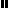 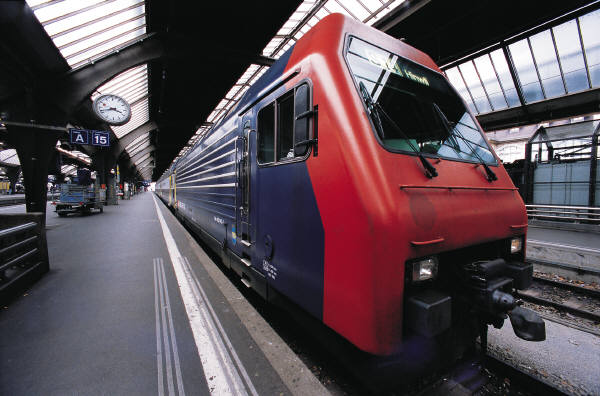 